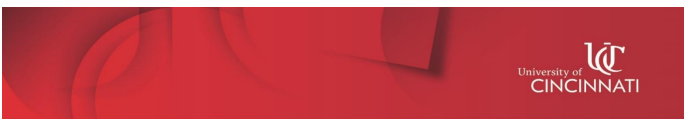 Who is using the Multiple Mini Interview (to the best of our knowledge)Updated January 2018. Compiled by the University of Cincinnati Pre-Professional Advising Center (preproadvising@uc.edu)    with significant contributions from our NAAHP ColleaguesAllopathic medical schools (U.S.)Albany Medical CollegeCalifornia Northside University COMCentral Michigan University COMChicago Medical School at Rosalind Franklin UniversityDavid Geffen SOM at UCLADuke University SOMHofstra/Northwell University SOMMichigan State University College of Human MedicineNew York Medical CollegeNew York University SOMNova Southeastern University COMOregon Health and Science UniversityRutgers Robert Wood Johnson Medical SchoolSan Juan Bautista SOM (Puerto Rico)Stanford University SOMSUNY Upstate University COMUniversidad Central Del Caribe SOM (Puerto Rico)University of Alabama SOM (hybrid)University of Arizona COMUniversity of California-Davis SOMUniversity of California-Riverside SOMUniversity of California-San Diego SOMUniversity of Cincinnati COMUniversity of Colorado SOMUniversity of Massachusetts COMUniversity of Michigan Medical School (hybrid)University of Minnesota (Twin Cities campus)University of Mississippi SOMUniversity of Missouri-Kansas City SOMUniversity of Nevada SOMUniversity of North Carolina SOM (hybrid)University of South Carolina Greenville (hybrid)University of Texas - Austin SOMUniversity of Toledo COMUniversity of Utah SOM (Hybrid)University of Vermont COMVirginia Commonwealth SOM Virginia Tech Carilion SOMWake Forest SOMWashington State University COMWayne State - hybridWestern Michigan University SOM – hybridOsteopathic medical schoolsA.T. Still University SOMAMarian University COMMichigan State University COMPacific Northwest University COMUniversity of North Texas COMUniversity of the Incarnate Word SOMWestern University of Health Sciences COMP (hybrid)Allopathic medical schools (Canada)Dalhousie University FOMMcGill University FOMMcMaster University, Michael G. DeGroote SOMMemorial University of Newfoundland FOM (hybrid)Northern Ontario SOMQueen’s University Faculty of Health SciencesUniversite de Montreal FOMUniversite de Sherbrooke FOMUniversite Laval FOMUniversity of Alberta FOM and DentistryUniversity of British Columbia FOMUniversity of Calgary FOMUniversity of Manitoba FOMUniversity of Saskatchewan COMDental schoolsArizona School of Dentistry and Oral Health (A.T. Still)Marquette UniversityNew England School of DentistryOhio State University College of Dental MedicineUniversity of Michigan School of DentistryUniversity of Washington School of DentistryPhysical Therapy schoolsSUNY Upstate UniversityRosalind Franklin UniversityNursing schoolsRosalind Franklin University (nurse anesthesia)Pharmacy schoolsBelmont UniversityCalifornia Northstate UniversityCampbell UniversityDrake UniversityDuquesne UniversityD’Youville CollegeFerris State UniversityHarding UniversityHoward UniversityIdaho State UniversityLarkin UniversityLebanese American UniversityLong Island UniversityMedical University of South CarolinaMercer University North Dakota State UniversityNortheastern UniversityOregon State UniversityRegis UniversitySullivan UniversityTexas Southern UniversityTexas A&M UniversityTouro CollegeUniversity of ArkansasUniversity of California-San FranciscoUniversity of CincinnatiUniversity of Houston (Houston and Edinburgh)University of Illinois-ChicagoUniversity of KansasUniversity of KentuckyUniversity of Louisiana MonroeUniversity of Mississippi University of New MexicoUniversity of North Carolina Chapel HillUniversity of OklahomaUniversity of South FloridaUniversity of Texas at AustinUniversity of Texas El PasoUniversity of Texas at TylerUniversity of the Incarnate WordUniversity of ToledoWingate UniversityOptometry schoolsSalus University Scholars ProgramUniversity of California-BerkeleyPhysician Assistant schoolsA. T. Still UniversityGeorge Washington UniversityMercer UniversityMidwestern UniversityMount Saint JosephRosalind Franklin UniversitySUNY UpstateUniversity of EvansvilleUniversity of FindlayUniversity of Texas SouthwesternWestern University of Health SciencesVeterinary schoolsColorado State UniversityMassey UniversityMichigan State UniversityOregon State UniversityTexas A&M UniversityUniversity of California-DavisUniversity of EdinburghUniversity of GuelphVirginia-Maryland College of Veterinary Medicine